Arts and Culture COVID-19 Interruption Support provided urgent support to Northern Territory artists and arts workers, sole traders and organisations that have been directly impacted by the COVID-19 
Chief Health Officer directed restrictions and lockdowns.Eligible individuals, groups and organisations who experience a loss of income due to activities that were cancelled because of the lockdown were encouraged to apply. Applicants ineligible for the Territory Business Lockdown Payment and earn less than $75,000 per annum were eligible to apply. To date, $75,654 has been awarded through the Arts and Culture COVID-19 Interruption Support category across two rounds providing 99 reimbursements for artists and arts workers experiencing a loss of income due to the lockdown measures.$75,654 awarded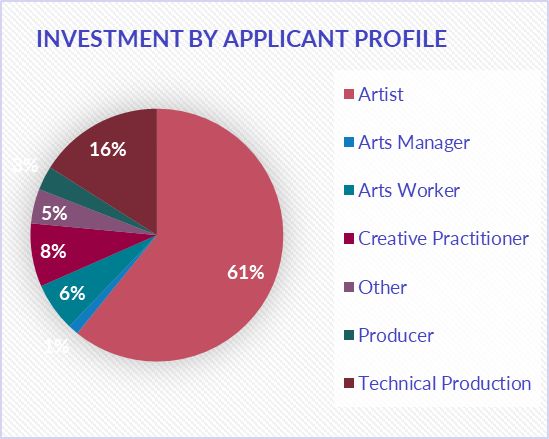 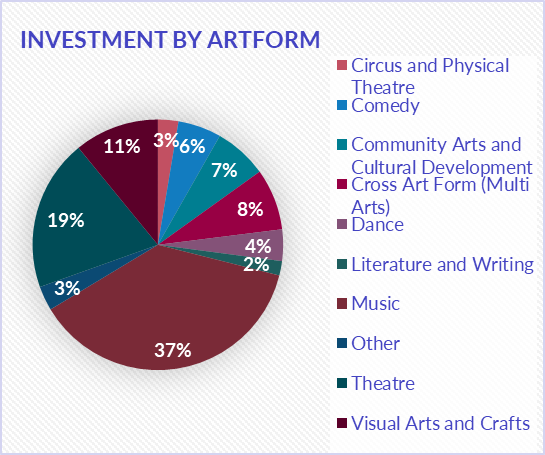 165 applications were received and 99 awarded funding (60 per cent success).66 applications were ineligible, withdrew or were unable to demonstrate a loss of income.Key outcomesThe highest percentage of support was dedicated to Artists (61 per cent), followed by Technical Production (16 per cent).The challenges identified for artists to demonstrate a loss of income includes:artists and art workers could not show evidence of a loss of income due to the informal way in which artists are often engaged to work; andbookings and/or cancellations were made via text message or phone call with no written confirmation of payment amounts or contract. Organisations earning over $75,000 were referred to the Territory Business Lockdown Payment Program.List of Successful applicantsFIRST NAMELAST NAMERegionART FORMAPPLICANT'S PROFILE /ROLEAMOUNT APPROVEDDanielleAquilinaGreater DarwinMusicArtist$500Donna JacksonGreater DarwinCommunity Arts and Cultural DevelopmentOther$1000NicholasParryGreater DarwinCommunity Arts and Cultural DevelopmentArtist$1000Amanda HarrisCentral AustraliaDanceArts Worker$770DeniqueStewartGreater DarwinCommunity Arts and Cultural DevelopmentArts Worker$88Betty SweetloveCentral AustraliaOtherArtist$400DaveCrowCentral AustraliaMusicArtist$350SarahReubenGreater DarwinTheatreArtist$1504.60Joshua GrantGreater DarwinMusicTechnical Production$990IonaFrancisGreater DarwinTheatre Technical Production$1293.62LukasBendelGreater DarwinMusicArtist$1000JudithDurnfordGreater DarwinVisual Arts and CraftsArtist$1000MartinaCapursoCentral AustraliaVisual Arts and CraftsCreative Practitioner$1000Robert HoadGreater DarwinMusicArtist$1000JamesMangohigGreater DarwinLiterature and WritingCreative Practitioner$700JeremyConlonCentral AustraliaOther Technical Production$990GabrielCurtinCentral AustraliaLiterature and Writing Artist$100Linda MastersGreater DarwinMusic Artist$1000RaymondMastersGreater DarwinMusicArtist$700KellyHickeyCentral AustraliaLiterature and WritingArtist$100Bryn WackettGreater DarwinDanceCreative Practitioner$558.60Felicity HayesCentral AustraliaLiterature and WritingArtist$200Daniel DaviesGreater DarwinMusicArtist$750BryanWestGreater DarwinTheatreTechnical Production$1870JackTinappleGreater DarwinMusicArtist$800FIRST NAMELAST NAMERegionART FORMAPPLICANT'S PROFILE /ROLEAMOUNT APPROVEDMicheleMasinoGreater DarwinMusic Artist$330MaureenO’KeefeCentral AustraliaLiterature and WritingCreative Practitioner$300Glenn MorrisonCentral AustraliaMusicArtist$900AdamScrivenGreater DarwinMusic Artist$500James PileGreater DarwinMusic Artist$1000Danielle Sheree LorraineAquilinaGreater DarwinComedyCreative practitioner1,000.00HaneenMartinGreater DarwinCommunity Arts and Cultural DevProducer1,000.00Danielle McMurrichGreater DarwinCross Art Form (Multi Arts)Arts worker1,000.00BenjaminCollins-GrahamGreater DarwinMusicTechnical production1,000.00PaulPyneGreater DarwinMusicArtist1,000.00OwenParozGreater DarwinMusicArtist1,000.00Aden MackayGreater DarwinMusicArtist950.00Addison YoungGreater DarwinMusicArtist400.00AmandaHarrisCentral DesertMusicArtist680.00HemlockMejarneGreater DarwinCircus and Physical TheatreArtist1,000.00Danica JennerGreater DarwinComedyArtist660.00Madeleine BrownGreater DarwinDanceArtist300.00BrentonRyanGreater DarwinCross Art Form (Multi Arts)Technical production1,000.00BrentWatkinsonGreater DarwinComedyArtist418.00AngeliqueDatseresGreater DarwinMusicArtist600.00IsabellaVicenteGreater DarwinMusicArtist850.00LindaMastersGreater DarwinMusicArtist1,000.00LeahPotterGreater DarwinComedyArtist450.00IonaFrancisGreater DarwinTheatreTechnical production1,000.00SandraThibodeauxGreater DarwinTheatreArtist914.00DanielleAndrewsGreater DarwinDanceArtist890.00NicholasYatesGreater DarwinMusicArtist1,000.00KerrySandhuGreater DarwinVisual Arts and CraftsArtist602.00DillonParkerGreater DarwinMusicArtist1,000.00SarahReubenGreater DarwinTheatreArtist750.00FIRST NAMELAST NAMERegionART FORMAPPLICANT'S PROFILE /ROLEAMOUNT APPROVEDScottGoodingGreater DarwinTheatreCreative practitioner1,000.00TristanEtheringtonGreater DarwinMusicArtist1,000.00JocelynTribeGreater DarwinVisual Arts and CraftsCreative practitioner1,000.00KevinStackGreater DarwinMusicArtist225.00Laura-JanDevlinCentral DesertMusicArts worker520.00DakotaSmithGreater DarwinMusicArtist700.00KostantineHatzivalsamisGreater DarwinComedyArts worker250.00FinnWilliamsGreater DarwinTheatreTechnical production1,000.00ScottMurphyGreater DarwinMusicArtist1,000.00DeniqueStewartGreater DarwinCommunity Arts and Cultural DevArts Worker1,000.00ElshielaIboGreater DarwinTheatreArtist580.00ChristineNgAlice SpringsMusicOther650.00JamesPileGreater DarwinMusicArtist900.00Michelle (Miki)EnsbeyGreater DarwinCross Art Form (Multi Arts)Technical production1,000.00CassidyGerkenGreater DarwinMusicOther700.00BrynWackettGreater DarwinDanceCreative practitioner560.00Phoebe OliviaWearGreater DarwinMusicArtist400.00RobertHoadGreater DarwinTheatreArtist1,000.00TynanCorlessGreater DarwinComedyArtist697.00BryanWestGreater DarwinTheatreTechnical production965.00TarzanMcDonaldGreater DarwinVisual Arts and CraftsArtist1,000.00EveLynchGreater DarwinComedyArtist502.00Sean RobertGuyGreater DarwinComedyArtist250.00KyleWalmsleyGreater DarwinTheatreArtist544.00JacquelinePerrinGreater DarwinVisual Arts and CraftsArtist1,000.00KadekHobmanGreater DarwinMusicArtist700.00JingJinGreater DarwinCross Art Form (Multi Arts)Artist1,000.00IoannaThymianidisGreater DarwinOtherArtist1,000.00FIRST NAMELAST NAMERegionART FORMAPPLICANT'S PROFILE /ROLEAMOUNT APPROVEDPhilamenaMcKenzie-YoungGreater DarwinMusicArts worker900.00KatByronGreater DarwinMusicArtist565.00SamanthaTranGreater DarwinCircus and Physical TheatreProducer1,000.00MarkHolmanGreater DarwinCross Art Form (Multi Arts)Technical production1,000.00ThomasMidenaGreater DarwinTheatreArtist606.00BronteZerafaGreater DarwinTheatreProducer325.00HanadaGhazalaGreater DarwinTheatreArtist1,000.00NicoleZicchinoGreater DarwinTheatreArts worker189.35DanielHeilbronnGreater DarwinVisual Arts and CraftsArtist657.00JackMacMillanGreater DarwinTheatreArtist250.00HannahIllingworthGreater DarwinCommunity Arts and Cultural DevArts manager1,000.00PetaGoodremGreater DarwinVisual Arts and CraftsArtist1,000.00JesseOceanGreater DarwinVisual Arts and CraftsArtist1,000.00MicheleMastersGreater DarwinMusicArtist762.00JimmyBambleGreater DarwinCommunity Arts and Cultural DevArtist$97.50JuneMillsGreater DarwinCross Art Form (Multi Arts)Other1,000.00